QUADRO B(ANEXAR HISTÓRICO ESCOLAR E PROGRAMA DAS DISCIPLINAS *)QUADRO C* O Histórico escolar e os Programas/Planos de aula ou Ementas das disciplinas devem estar assinados pela chefia departamental, coordenação de curso ou responsável pela secretaria de registros acadêmicos da instituição de ensino.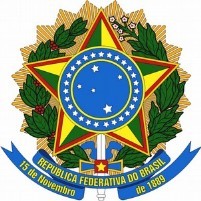 FUNDAÇÃO UNIVERSIDADE FEDERAL DE RONDÔNIANÚCLEO DE CIÊNCIAS HUMANASDEPARTAMENTO DE ARQUEOLOGIAFUNDAÇÃO UNIVERSIDADE FEDERAL DE RONDÔNIANÚCLEO DE CIÊNCIAS HUMANASDEPARTAMENTO DE ARQUEOLOGIAFUNDAÇÃO UNIVERSIDADE FEDERAL DE RONDÔNIANÚCLEO DE CIÊNCIAS HUMANASDEPARTAMENTO DE ARQUEOLOGIAFUNDAÇÃO UNIVERSIDADE FEDERAL DE RONDÔNIANÚCLEO DE CIÊNCIAS HUMANASDEPARTAMENTO DE ARQUEOLOGIAFUNDAÇÃO UNIVERSIDADE FEDERAL DE RONDÔNIANÚCLEO DE CIÊNCIAS HUMANASDEPARTAMENTO DE ARQUEOLOGIA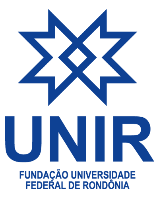 REQUERIMENTO ACADÊMICOREQUERIMENTO ACADÊMICOREQUERIMENTO ACADÊMICOREQUERIMENTO ACADÊMICOREQUERIMENTO ACADÊMICOREQUERIMENTO ACADÊMICOREQUERIMENTO ACADÊMICOREQUERIMENTO ACADÊMICOREQUERIMENTO ACADÊMICODISCENTE: DISCENTE: DISCENTE: DISCENTE: DISCENTE: DISCENTE: DISCENTE: DISCENTE: DISCENTE: MATRÍCULA: MATRÍCULA: MATRÍCULA: MATRÍCULA: MATRÍCULA: PERÍODO: PERÍODO: PERÍODO: PERÍODO: TELEFONE: TELEFONE: TELEFONE: TELEFONE: TELEFONE: E-MAIL: E-MAIL: E-MAIL: E-MAIL: Vem requerer à Sra. / ao Sr. Chefe do Departamento de Arqueologia:Vem requerer à Sra. / ao Sr. Chefe do Departamento de Arqueologia:Vem requerer à Sra. / ao Sr. Chefe do Departamento de Arqueologia:Vem requerer à Sra. / ao Sr. Chefe do Departamento de Arqueologia:Vem requerer à Sra. / ao Sr. Chefe do Departamento de Arqueologia:Vem requerer à Sra. / ao Sr. Chefe do Departamento de Arqueologia:Vem requerer à Sra. / ao Sr. Chefe do Departamento de Arqueologia:Vem requerer à Sra. / ao Sr. Chefe do Departamento de Arqueologia:Vem requerer à Sra. / ao Sr. Chefe do Departamento de Arqueologia:Aproveitamento de disciplina de outra instituição(Preencher Quadro B)Aproveitamento de disciplina de outra instituição(Preencher Quadro B)Aproveitamento de disciplina de outra instituição(Preencher Quadro B)Aproveitamento de disciplina de outra instituição(Preencher Quadro B)Aproveitamento de disciplina de outra instituição(Preencher Quadro B)Matrícula como aluna/o especial(Preencher Quadro A e anexar documentação necessária)Matrícula como aluna/o especial(Preencher Quadro A e anexar documentação necessária)Atestado de frequênciaAtestado de frequênciaAtestado de frequênciaAtestado de frequênciaAtestado de frequênciaRegime Excepcional / Licença MaternidadeDecreto Lei n. 1044/69 e Lei n. 6.202/75 (Preencher Quadro A)Regime Excepcional / Licença MaternidadeDecreto Lei n. 1044/69 e Lei n. 6.202/75 (Preencher Quadro A)Certificado de _________________________________Certificado de _________________________________Certificado de _________________________________Certificado de _________________________________Certificado de _________________________________Reintegração de Matrícula (Preencher Quadro A)Reintegração de Matrícula (Preencher Quadro A)Colação de GrauColação de GrauColação de GrauColação de GrauColação de GrauRematrícula fora do prazo (Resolução n. 389 de 24/02/2022)(Preencher Quadro A e Justificar no Quadro C)Rematrícula fora do prazo (Resolução n. 389 de 24/02/2022)(Preencher Quadro A e Justificar no Quadro C)Correção de nota (Preencher Quadro A)Correção de nota (Preencher Quadro A)Correção de nota (Preencher Quadro A)Correção de nota (Preencher Quadro A)Correção de nota (Preencher Quadro A)Revisão de avaliação (Preencher Quadro A)Revisão de avaliação (Preencher Quadro A)Correção de número de faltas (Preencher Quadro A)Correção de número de faltas (Preencher Quadro A)Correção de número de faltas (Preencher Quadro A)Correção de número de faltas (Preencher Quadro A)Correção de número de faltas (Preencher Quadro A)Segunda chamada de avaliação (Preencher Quadro A)Segunda chamada de avaliação (Preencher Quadro A)Declaração de _________________________________Declaração de _________________________________Declaração de _________________________________Declaração de _________________________________Declaração de _________________________________Trancamento Geral de MatrículaTrancamento Geral de MatrículaEquivalência de disciplina cursada na UNIR(Preencher Quadro B)Equivalência de disciplina cursada na UNIR(Preencher Quadro B)Equivalência de disciplina cursada na UNIR(Preencher Quadro B)Equivalência de disciplina cursada na UNIR(Preencher Quadro B)Equivalência de disciplina cursada na UNIR(Preencher Quadro B)Trancamento Parcial de Matrícula(Preencher Quadro A)Trancamento Parcial de Matrícula(Preencher Quadro A)___Inclusão de disciplina (Preencher Formulário próprio, anexo à Resolução n. 472 CONSEA de 07/04/2017)Inclusão de disciplina (Preencher Formulário próprio, anexo à Resolução n. 472 CONSEA de 07/04/2017)Inclusão de disciplina (Preencher Formulário próprio, anexo à Resolução n. 472 CONSEA de 07/04/2017)Inclusão de disciplina (Preencher Formulário próprio, anexo à Resolução n. 472 CONSEA de 07/04/2017)Inclusão de disciplina (Preencher Formulário próprio, anexo à Resolução n. 472 CONSEA de 07/04/2017)Outros: (Especificar)Outros: (Especificar)QUADRO AQUADRO AQUADRO AQUADRO AQUADRO AQUADRO AQUADRO AQUADRO AQUADRO ANºPERÍODOCÓDIGOCÓDIGODISCIPLINADISCIPLINADISCIPLINADISCIPLINADISCIPLINA123456789101112131415Data: Data: Data: Data: Assinatura da/do discente: Assinatura da/do discente: Assinatura da/do discente: Assinatura da/do discente: Assinatura da/do discente: N.ºNOME DA DISCIPLINA DAINSTITUIÇÃO DE ORIGEMCHNOME DA DISCIPLINA DOCURRÍCULO DA UNIRCH123456789101112131415JUSTIFICATIVA / OBSERVAÇÕES